URBANDALE ELEMENTARY COUNSELING PROGRAM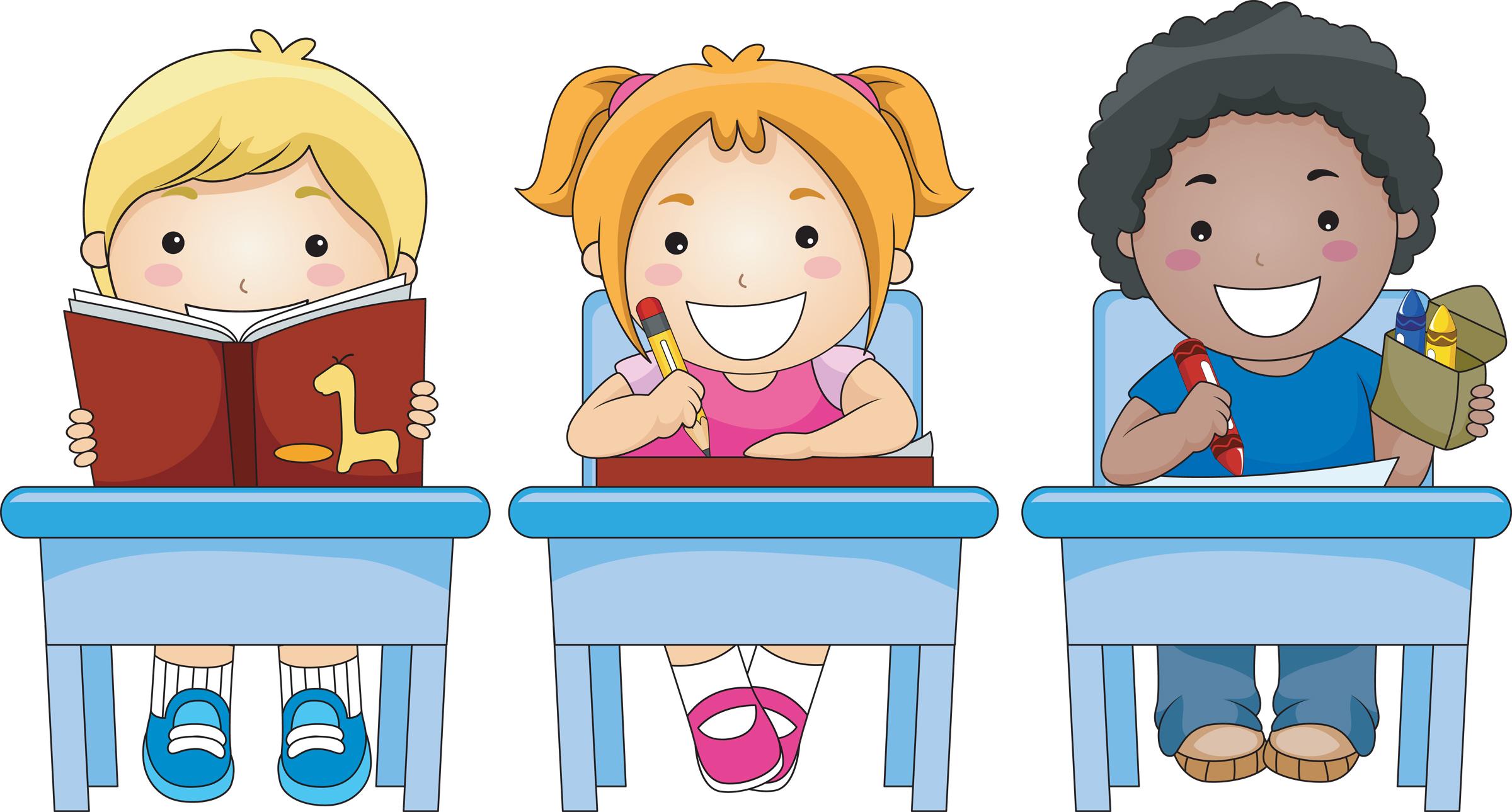 1st Grade Expectations for Skills for LearningStudents will know skills needed to pay attention; eye contact, think about what is being said, be quiet, sit still.What you can do at home to help your child                    Focus 							Activities Contact your Elementary School Counselor for more ideas.Listening Skills ♦  Practice sitting still, using eye contact when listening.♦  Play “Simon Says” to practice following directions.♦  Take your child to the library for storytime to practice listening.